二年级语文（上）素养达标（一）答案一、1.dài  mò  cū  yánɡ  zhǐ  hú2.（1）③ ① ④ ②   （2）⑥ ⑤3.B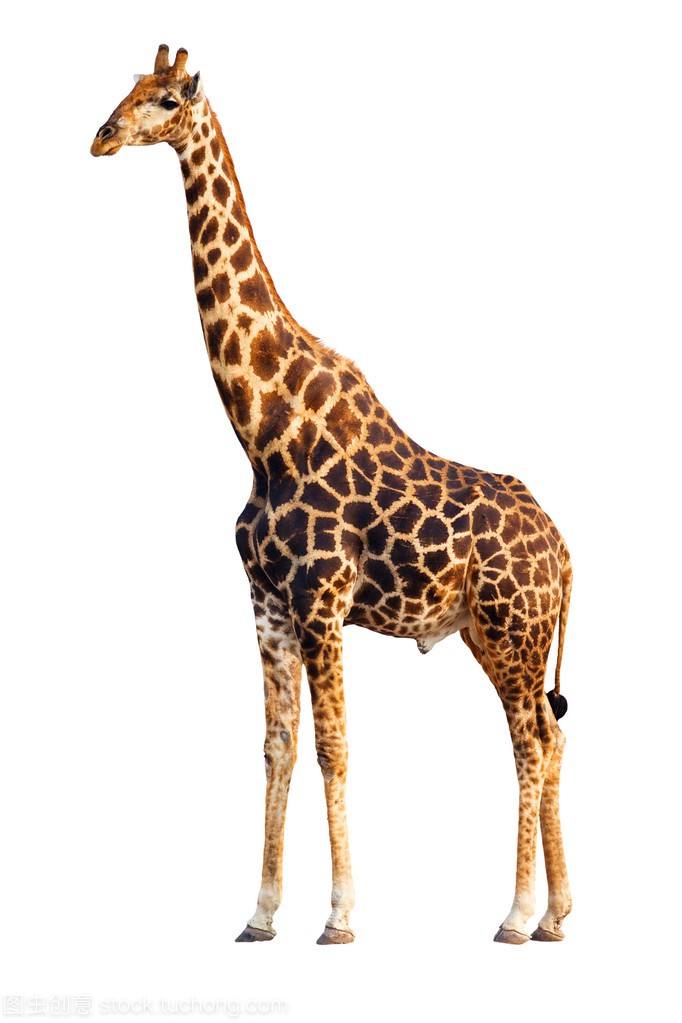 二、1.   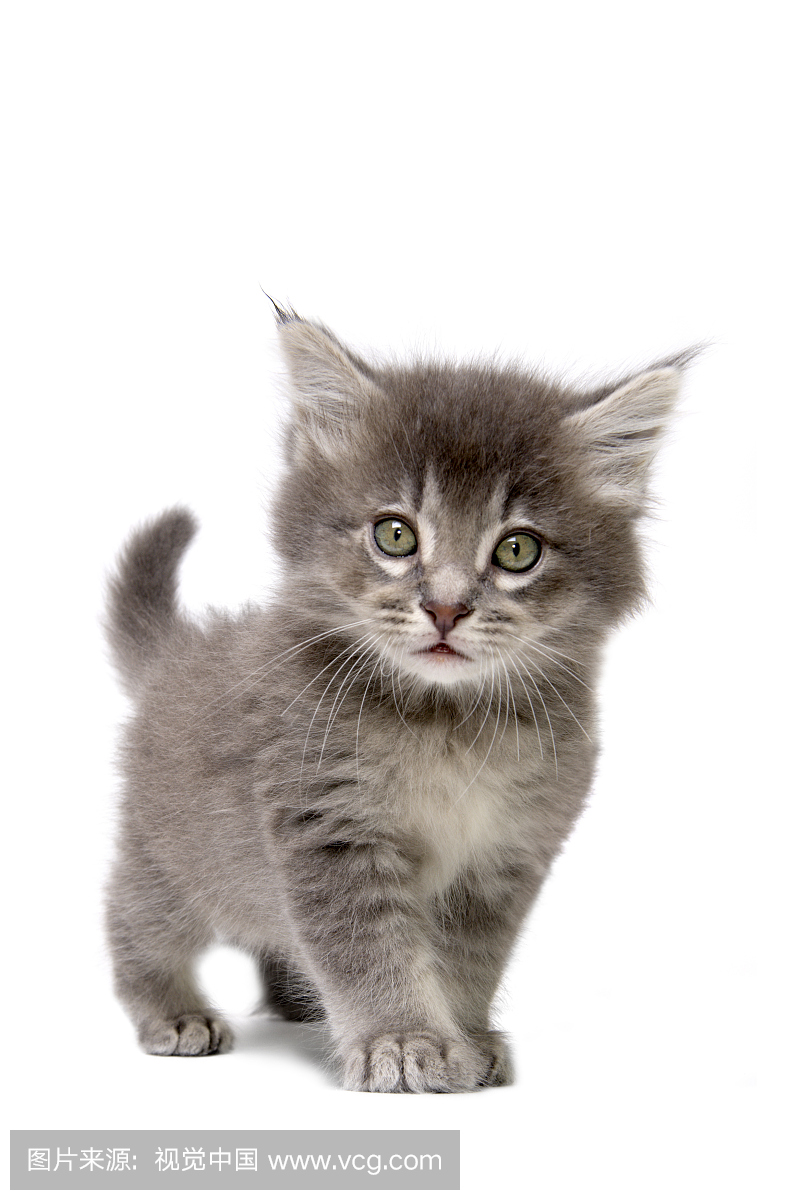 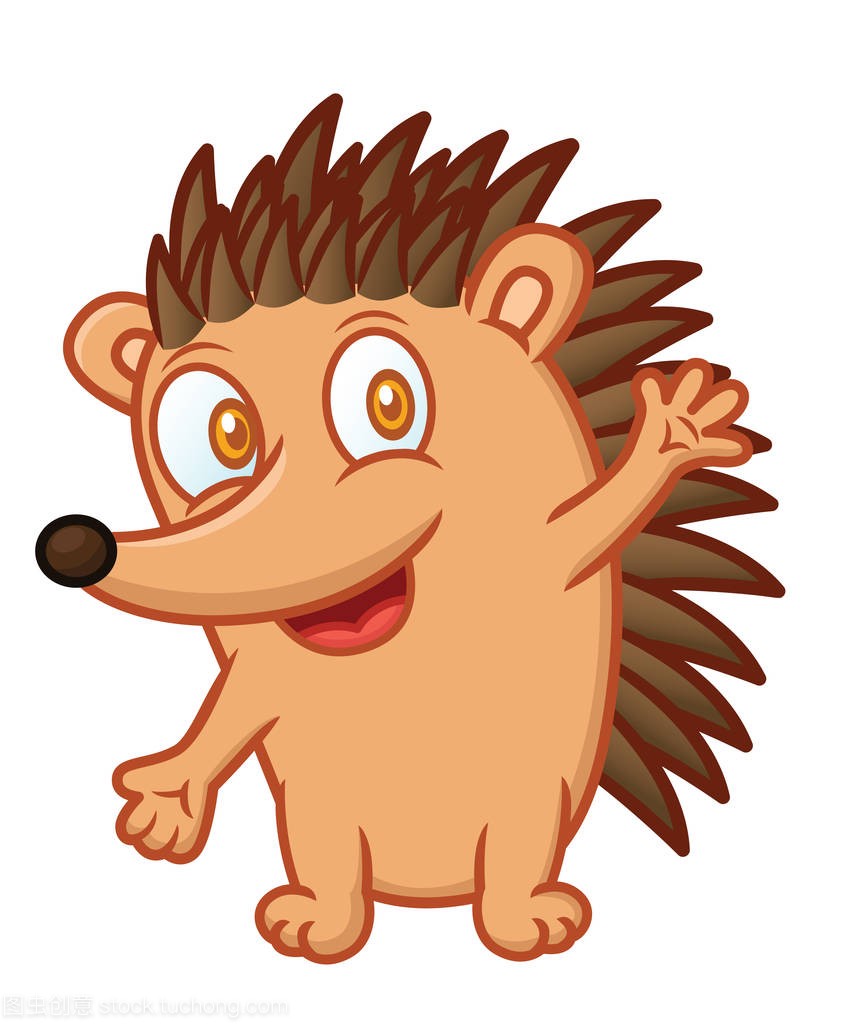 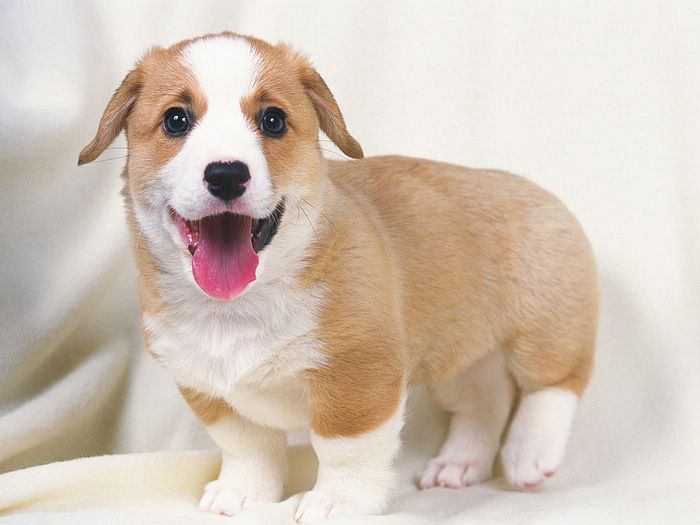 2.小青蛙——鼓着——大大的眼睛。 小牛儿——甩着——长长的尾巴。  大灰狼——露着——尖尖的牙齿。 小乌龟——背着——重重的硬壳。三、1.（1）5 丿  （2）7 ┐2.（1）孩子 长大 四海为家    （2）知 不是雪 3.2 1 5 4 3四、1.42.云妈妈  北极  北冰洋  3.②①③4.示例：（1）盛开在池塘里    （2）飘落到大地妈妈的怀抱里五、1.傍 极 宽 跳 工作 知识2.如 如果      给 给力3.示例：（1）我喜欢在周六下午锻炼身体，有时候去游泳，有时候踢足球。 （2）小鸟在树上唱歌，在天上飞翔，在山间跳舞，在窗前梳理羽毛。4.略二年级语文（上）素养达标（二）答案一、1.略  2.h b c sh àng uài ò é3.氵 虫  目  日二、1.（1）跳 皮 孩 她 眼睛 顶 两 （2）片 海洋 带给 （3）作 变 更2.桃 跳   极 级   如 好   傍 旁三、1.示例：雪白雪白 火红火红 金黄金黄    2.土地里 土地 生根发芽四、1.蜜蜂  燕子  青蛙   2.（1）③ ④ ① ② （2）柳树 小船 风筝 风车 （3）示例：小云朵 瞧瞧 带我旅行五、1.（1）快活 （2）温和 （3）什么 （4）知识2.毛  示例：毛笔  毛发   爸爸送给了我一支毛笔。3.小水滴—落下来—是雨吗？小硬球—打下来—是冰雹。  小花朵—飘下来—是雪啊！六、略二年级语文（上）素养达标（三）答案一、1.略2.春季——麦苗儿嫩    夏季——采桑插秧    秋季——谷子金灿灿      冬季——一年农事了五月——石榴红似火    六月——荷花满池塘    七月——茉莉花如雪  八月——桂花满枝香 二、1.√    sōn-sōnɡ    sì-shì     fú-hú    √   √ 2.（1）10   6   8   4     （2）木   灬   忄  月3.（1）春季 春风吹 肥 （2）言 信4.示例：红红的枫叶   公园里飘了一地红红的枫叶。           小溪  石桥   远处有一道小溪和一座石桥。三、1.丛 丛 从 从 吹 欢 吹 欢2.（1）③ （2）① （3）② （4）④四、1.略2.（1）秋天 （2）伞 运动场 电报 （3）略 （4）略五、1.领巾  铜号  队旗  松柏  桂花  熊猫  深处  辛苦2.条   片   示例：两头牛   四条小鱼3.略二年级语文（上）素养达标（四）答案一、1.打场—cháng  操场—chǎng  明了—liǎo 好了—le雄鹰—yīng  银杏—yín  服装—zhuāng 手掌—zhǎng2.帆船 翠竹 梧桐 白桦 雄鹰 松柏 谷粒 桑叶二、1.季 朋友 处 群 农 忙 棉2.示例：枫 桦      吹 叶     熊 点   海 沙3.园 元   巾 今    杨 阳    枫 风三、1.白如雪   黄似金2.隹  鸟  鸟类3.只 朵 粒  群 束 袋4.示例：采桑 插秧 春种一粒粟 秋收万颗子四、1.略2.（1）滑（2）飘（3）飞 3.春 夏 秋 冬 4.略五、1.示例：金灿灿 香喷喷 绿油油 鸟儿叫 雪花飘 秋叶落（选词、写话略）    2.（1）群 棵 地 把  （2）略二年级语文（上）素养达标（五）答案一、1.略2.练——舞蹈    滑——滑梯    荡——秋千3.一封信    一杆秤     一头象   一堵墙  明亮的眼睛    乌黑的头发    红润的脸蛋   弯弯的眉毛二、1.重量——liàng     议论——lùn      脏了——zāng    头发——fɑ        汗水——hàn      乏力——fá2.（1），？ （2），，。。 （3），！3.② ① ③ 扇子三、1.示例：沉重 深沉 沉思    写作 书写 写字     奖励 奖状 夸奖  2.妈妈，您辛苦了！感谢您的付出，我爱您！ 3.小儿 头 子 坐 草 身 问 招手 怕 鱼 不 人四、1.② 2.2  3  4  13.聪明4.略5.略五、1.今天 先 画 幅 然后 窗花 做 封 信2.略3.略二年级语文（上）素养达标（六）答案一、1.（1）cháo zhāo  （2）zhòng chóng  （3）fā fà2.柱子  力气  石头  眼睛  时候  眉毛二、1.略 2.杆秤  另外  船只  写信  电灯  圆珠 3.（1）只、讲——支 奖  （2）低、做——底 作  （3）金——今三、1.《曹冲称象》——曹冲——动脑想办法      《玲玲的画》——玲玲——坏事变好事      《一封信》——露西——体贴父母      《王二小》——王二小——机智勇敢2.② ①四、1.2  5  4  1  32.（1）位   根   块（2）打柴、放牛、养蚕（3）3 1 5 2 4（4）示例：遇到事情要动脑筋，想办法解决问题。五、1.动物和人是朋友。（人和动物是朋友。）2.示例：妈妈一边做家务一边看电视。  我一边唱歌一边跳舞。3.略4.略二年级语文（上）素养达标（七）答案一、1.（1） hào  yuè  lè  hǎo   （2）zhǒnɡ  zhònɡ  ɡān  ɡàn2.衣  依  衣  依      明  名  明  名 3.（1）②    （2）③    （3）①二、1.木—支—枝（树枝）  月—生—胜（胜利）  王—见—现（发现）    尸—云—层（云层）  火—因—烟（烟火）2.鲜——味道  密——枝叶  甜——水果  多——颜色 （写话略）3.隐蔽——借旁的事物来遮掩       烦恼——烦闷苦恼  流连忘返——由于留恋而舍不得离去三、1.J   匚   2   巨大      S   攵   2   收拾2.烟消云散  名不虚传  层林叠翠  山穷水尽  中外闻名  奇形怪状      （1）中外闻名   （2）名不虚传四、1.42.枝叶 凉棚3.色彩鲜艳，式样繁多4.略 5.示例：樱花 梨花 杏花 漂亮极了五、1.名  南部  些  狗  湾  央  丽  客  份  收  城市2.位  为    丽  力    枝  支3.示例：小船  长长  少女的头发  白白 棉花4.略二年级语文（上）素养达标（八）答案一、1.p sh y h2.（1）圈字略 pù tiáo yìng wò chéng（2）上海 天津   （3）12  016  下二、1.展现 中央 城市 升 巨 丽 收 客 迹2.（1）休  （2）晒  （3）好  （4）枫3.（1）幸 （2）杏 （3）名 （4）民三、1.略2.（1）图画 无水（2）清风 近水（3）天边 山上四、1.（1）坡度很大，直上直下。（2）抱 蹲 望（3）略2.（1）多、清、静、柔（2）称赞事物好到极点。（3）略（4）略五、略六、1.示例：（1）跳绳 踢球 跑步 （2）飞来一只蝴蝶 跑来一匹小马 走来一头大象2.略二年级语文（上）阶段性素养达标  答案一、1．mò   dɑi  shā  hú   sānɡ  lùn   2．今  巾   今  巾   铜   桐  铜  桐3．③  ②   ④   ① 4．①二、1. 变  片  洋  处  知  支  圆  珠  笔  棉  黄  然  老  辛  苦  2.（1）作 归 来 戴（2）朋友   言  有信  （3）知  为有  （4）银杏水杉三、1.一艘军舰      一块稻田      一堵石崖      一杆大秤明亮的眼睛	  弯弯的眉毛    红润的脸蛋    乌黑的头发2.台湾日月潭     新疆葡萄沟    黄山奇石      山西鹳雀楼  松柏四季常青   桦树耐寒守疆  金桂香飘十里  枫树红叶似火四、1.62．木    5    树木  3．小白兔    小松鼠  ？  小松鼠   小白兔     ！4．③5．示例：谢谢你的提醒！我明天就去森林里收集松果，储存过冬的粮食。五、略二年级语文（上）素养达标（九）答案一、1.①nùn—nòng ②hào—háo ③shài—sài ④fú—fù2.（1）幕 慕 （2）抄 吵 炒 （3）峰 蜂二、1.错——对     枯——荣      慢——快      爱慕——喜爱 茂密——茂盛      劝告——劝说2.一口——井         一只——青蛙        一堵——石崖  细长的——葫芦藤      懒惰的——寒号鸟     暖暖的——红太阳3.小青蛙——坐在——深深的井里——望着天空。   喜鹊——睡在——暖暖的窝里——享受阳光。  蚜虫——爬在——嫩绿的叶上——啃着叶子。三、1.（1）？ （2）√ （3）√ （4）？  2.（1）③ （2）② （3）④ （4）① （5）示例：三 两    只 片3.（1）江雪 山 鸟 万 人 江雪 （2）棵 邻居 奇怪 治四、1.52.鲜艳   讨厌   硕大3.B4.B5.B五、1.观 沿 井 话 际 阵 朗 棵 棵 枯 纷 将2.示例：冷 冰冷  邻 邻居    阵 阵地  军 军人3.直冒汗  像蒸笼      4.略二年级语文（上）素养达标（十）答案一、1.前鼻音——感 趁 慢     后鼻音——弄 当 朗 将 狂 盯2.④二、1.（1）喝水 井沿 （2）晴朗 阵雨 奇怪 （3）纷飞 想法 （4）语言 回答 邻居2.7 ㄥ  12 丿3.（1）坐 （2）座 （3）渴 喝 （4）坐 座三、《坐井观天》——人外有人，天外有天，做人不能自以为是《寒号鸟》——做事要有长远目标，不能懒惰《我要的是葫芦》——事物之间是有联系的《刻舟求剑》——办事要根据客观情况的变化而灵活处理四、1.！   2.？   3.。五、1.（1）C          （2）A2.（1）② ①      （2）略（3）示例：闹钟丁零丁零  响起来       （4）略六、1.（1）① （2）④ （3）② （4）③2.（1）√ （3）√3.略4.（1）蓝蓝的天上飘着朵朵白云。（2）一片片黄叶从空中落下来。（3）做错了事不怕承认。   5.（1）B   （2）A二年级语文（上）素养达标（十一）答案一、1.略 2.领带 代表  大炮 跑步  土地 战士  龙王 尤其   披风 被单二、1.（1）船长 （2）民族 （3）刘胡兰2.（1）② （2）②3.⑤ ② ③ ⑥ ④ ①三、1.冖  4  略2.（1），！ （2），！ （3）？3.A.事竟成   B.高远   C.青云之志   （1） C    （2）B    （3）A4.百姓过上了安居乐业的生活。四、1.3 2 4 5 12.（1）尊敬 很  （2）①他将自己少年时代的私塾老师毛宇居安排在上座后，起身第一个举杯向老师敬酒。    ②宴会结束后，毛泽东小心翼翼地搀扶着自己的老师慢慢行走。他生怕老师摔倒，便让老师走小路中间，自己则走长满杂草的路边。（3）略五、1.（1）度 泼 （2）军 战士 （3）穿 （4）夜 被 道 （5）忘2.示例：龙  神龙  我似乎看见天上有一条神龙。扁  扁担  以前，人们用扁担挑水。3.示例：（1）妈妈一手端着饭碗，一手拿着筷子，招呼我们吃饭。（2）回家路上，我一边唱歌一边跳舞。4.略二年级语文（上）素养达标（十二）答案一、1.（1）盛饭 （2）铺路 （3）好人 （4）号叫2.视察 健康 油轮 民族 同志二、1.令  示例：命令 下令 口令 体育课上，老师让我们听口令做动作。2.（1）炮火 同志 战士 扁担 村民 始（2）年 难忘 泼水3.（1）厂—产 性—姓 （2）住—注 子—仔 （3）力—利 另—令三、1.（1）千 万 山 水 辛 苦 （2）家 户 言 语2.（1）④ （2）① （3）② （4）③3.一条条龙船驶过江面。        一串串花炮升上天空。   一只只小鸟飞过树梢。       一个个小朋友走过小桥。四、1.示例：嫩绿嫩绿  金黄金黄  乌黑乌黑	2.（1）井冈山 （2）泼洒 祝福 （3）事竟成五、1.52.距离开始的时间很久     盖住  3.示例：周恩来总理坚持当天事当天了，练字必须写到让自己满意为止。4.略六、略二年级语文（上）素养达标（十三）答案一、1.sù  jiē  duǒ  shèn  liáng  shī2.（1）华山  （2）雪莲  （3）贝壳3.④ ② ③ ① 4.⑤ ⑥ ④ ② ③ ①二、淘气的孩子   美丽的白云   翠绿的青松   高飞的雄鹰    冒出黑烟   蹿出火星   冲进屋里   摇着尾巴三、1.艹 5 miáo 树苗   — 3 hù 互相  犬 6 kū 哭闹2.狂 暴  风轻  云雾  电 雷  交加  寒风  大雪  雪地  云开（1）鹅毛大雪 （2）狂风暴雨 电闪雷鸣 （3）云开雾散四、1.4  42.激动  雪白  弱小  温柔3.示例：绿油油 红艳艳 金灿灿4.蜷缩  弱小  温暖  温柔5.小麦苗淌下了激动的泪珠：“谢谢你，亲爱的小雪花，你总是在我需要的时候带来温暖。” 6.略五、1.于 鱼   步 布   茫 忙   汽 气 2.示例：（1）清晨，校园里来了一群小鸟，一群可爱的小鸟。        （2）春节，妈妈做了一桌子饭，一桌丰盛的饭。3.略二年级语文（上）素养达标（十四）答案一、1.③ ② ①     ① ③ ②2.lín  lín  jīng  jīng  duǒ  duǒ   相同  相近二、茫 苍茫   苍 苍白   敢 勇敢   浑 浑身三、1.（1）屋子 河岸 散步 旺旺 唱歌 （2）无论 谁 （3）天 阴 于 野外 危  2.在 再 再   原 圆 园  3.示例：工 江 长江     可 河 黄河    水四、1.（1）唐 李白 危楼高百尺 手可摘星辰 示例：《静夜思》 举头望明月 低头思故乡（2）天苍苍 野茫茫 风吹草低见牛羊2.（1）③ （2）① （3）④ （4）② （5）⑥ （6）⑤五、1.62.光   红   白白3.寒风姐姐  冷雨妹妹  雪花姑娘  冻冰哥哥  浓雾弟弟示例：小草妹妹  鲜花姐姐  春雨姑娘4.透明的玻璃天窗六、略二年级语文（上）素养达标（十五）答案一、1.略2.杨—场    汉—汗    话—活    抄—吵    担—但    抓—爪3.②⑦⑧  ④  ⑥⑨⑩  ①③⑤4.③ ④ ① ②二、1.J  心  5  急忙       S  亻  4  伤心       Z  礻 5  祝愿2.（1）手（2）动物3.鸟  龙 凤  鱼  马  鸡 狗  虎4.示例：（1）找啊找 （2）如果你累了，就休息会儿吧！三、1.3  5  2  1  42.（1）喜鹊 啄木鸟 小麻雀 （2）热情善良 勤劳正直 天真活泼 孤单（3）“唉，你总是欺负别人，谁还愿意成为你的朋友呢？”  （4）略四、1.张 车 食物 吵 伤 秧苗2.略二年级语文（上）素养达标（十六）答案一、zh eng z ing sh ɑng l ɑn二、1.（1）吵 哭 急得 （2）走路 抓住 伤 （3）飞快 张 折 祝2.（1）② ② ②   ① ① ①（2）① ②3.（1）7 丨 嘴巴   （2）6  氵 （笔顺略）三、河水哗哗地流着。      小马嗒嗒嗒地跑过去。     小鸟叽叽喳喳叫个不停。    春雷轰隆隆地响起来。四、√√××五、1.（1）②（2）②2.（1）②   （2）④   （3）①   （4）③3.（1）清澈——清而透明 觉察——发觉 喜不自禁——高兴得忍不住（2）鸽子见状，友好地衔来一根草投入水中，蚂蚁因爬上这块“绿洲”而得救了。 （3）当农民搭上弓瞄准鸽子时，蚂蚁见状在他脚后跟狠狠咬了一口。  （4）略（5）略六、1.（1）②   （2）③   （3）④   （4）①2.略二年级语文（上）阶段性素养达标 答案一、1．mò  zhù  yìnɡ  lu   fú   sǎnɡ2．利  丽  丽  利   汽   气  汽  气3．B   A    C二、1．（1）， ！    （2）,  ?       （3）， 。2.略3．日照  生  挂  依山尽  黄  天似  四野  惊天上人三、撒花瓣     戴斗笠      观云海      捏泥人哭得稀里哗啦  累得腰酸背痛  饿得头昏眼花  冻得直打哆嗦四、1．52．A3．大家排队飞行，把周围的空气扇动起一股向上和向前的气流，借着这股气流，每只大雁飞起来都会省一点儿力气。你离开队伍，没法利用气流省力气，所以很快就累了。4．B5．示例：鹦鹉   会学人说话五、1．老  师  带  场  升  旗  唱  歌  队 想  今  战  士  松 柏  秧  苗  壮2．略